Register of Charges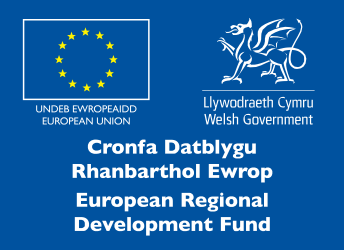 Particulars of ChargesParticulars of ChargesParticulars of ChargesDateDetails of organisation registering the ChargeAmount of ChargeRate of InterestDescription of Property ChargedName and Address of Persons entitledto ChargeDate of Discharge of ChargeRemarks and date of filingDateDetails of organisation registering the ChargeAmount of ChargeRate of InterestDescription of Property ChargedName and Address of Persons entitledto ChargeDate of Discharge of ChargeRemarks and date of filing XXXXXX Company Name XXXXXX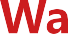 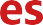 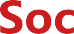 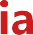 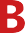 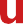 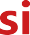 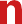 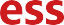 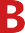 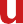 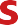 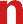 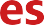 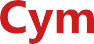 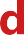 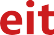 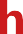 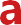 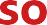 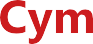 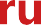  XXXXXX Company Name XXXXXX XXXXXX Company Name XXXXXX XXXXXX Company Name XXXXXX XXXXXX Company Name XXXXXX XXXXXX Company Name XXXXXX XXXXXX Company Name XXXXXX XXXXXX Company Name XXXXXX XXXXXX Company Name XXXXXX